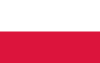 Chopin Piano QuintetKrzysztof Stanienda – fortepian
Roksana Kwaśnikowska – skrzypce
Magdalena Lech – skrzypce
Maria Stanienda – altówka
Magdalena Bojanowicz-Koziak – wiolonczelaChopin Piano Quintet tworzą absolwenci Uniwersytetu Muzycznego Fryderyka Chopina w Warszawie. Połączyło ich zamiłowanie do muzyki kameralnej oraz chęć tworzenia niepowtarzalnych muzycznych interpretacji dzięki wykorzystaniu pełnych możliwości brzmieniowych kwintetu fortepianowego. Zespół rozpoczął współpracę jesienią 2013 roku i już w kwietniu 2014 roku został laureatem Międzynarodowego Konkursu Muzyki Kameralnej im. Stasysa Vainiunasa w Wilnie. W tym samym roku Kwintet został zakwalifikowany do finału Międzynarodowego Konkursu Muzyki Kameralnej im. Johannesa Brahmsa w Pörtschach. Kolejne laury otrzymane we Włoszech w 2014 roku na Międzynarodowym Konkursie Muzyki Kameralnej "Contessa Tina Orsi Anguissola Scotti" w Pianello Val Tidone i na 12. Międzynarodowym Konkursie “Premio Citta di Padova” w Padwie otworzyły im drogę do sal koncertowych w Polsce i w Europie. Ostatni sukces zespołu to I nagroda na Międzynarodowym Konkursie Kameralnym im. Antona Garcia Abril w Hiszpanii w 2018 roku.Intensywna działalność zaowocowała zaproszeniami na międzynarodowe festiwale, m.in. Quartetto di Bergamo, XX International Chamber Music Festival Lago di Garda 2015, Val Tidone Festival we Włoszech, Festiwal Emanacje w Lusławicach, Wieczory w Arsenale we Wrocławiu, Filharmonia Konesera w Filharmonii Śląskiej.Ważnym krokiem na drodze artystycznej było zakwalifikowanie do programu stypendialnego Ministra Kultury i Dziedzictwa Narodowego „Młoda Polska”, dzięki któremu w 2016 roku ukazała się płyta DVD zespołu z kwintetami fortepianowymi Roberta Schumanna i Dymitra Szostakowicza, wydana przez wytwórnię DUX.W sezonie artystycznym 2020/2021 zespół został beneficjentem programu Scena Muzyki Polskiej, dzięki któremu mógł zagościć na estradach Filharmonii Narodowej w Warszawie oraz Filharmonii Świętokrzyskiej im. Oskara Kolberga w Kielcach. Chopin Piano Quintet, pochylając się w sposób szczególny nad utworami kompozytorów polskich, staje się propagatorem polskiej muzyki kameralnej nie tylko w kraju, ale i za granicą. Zespół posiada w swoim repertuarze najwybitniejsze dzieła kameralne literatury polskiej i światowej.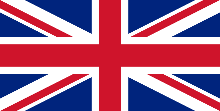 The Chopin Piano QuintetKrzysztof Stanienda – piano
Roksana Kwaśnikowska – violin
Magdalena Lech – violin
Maria Stanienda – viola
Magdalena Bojanowicz-Koziak – cello The Chopin Piano Quintet is created by people related to the Fryderyk Chopin University of Music in Warsaw who together decided to explore the artistry of musical dialogue. The members of the ensemble began to work in autumn 2013 and after a short cooperation, that is to say in April 2014, they became laureates of the International Stasys Vainiūnas Piano and Chamber Ensemble Competition in . The subsequent awards received at the Italian competition tour in June 2014, where they won the 1st prize at the International Chamber Music Competition “Contessa Tina Orsi Anguissola Scotti” in Pianello Val Tidone, the 1st prize at the 12th International Competition “Premio Citta di Padova” in Padua and the 1st prize at the 7th International Chamber Competition “Anton Garcia Abril” – Espana in 2018, opened them the door to Polish and European concert halls.The Chopin Piano Quintet is invited to international festivals, among others, the Quartetto di Bergamo, the 20th International Chamber Music Festival Lago di Garda, the Val Tidone Festival in , the Emanations Festival in Lusławice, the Evenings at the Arsenal in , and the Connoisseur Philharmonic in the Silesian Philharmonic.The particular members of the ensemble are prize-winners of numerous solo and chamber music competitions both in  and abroad. They are improving the artistry of performing in an ensemble under the direction of such pedagogues as Maja Nosowska, Corina Belcea, Jan Stanienda, Andrzej Bauer, or Krystyna Makowska-Ławrynowicz.The Chopin Piano Quintet has become a laureate of the scholarship programme of the Minister of Culture and National Heritage “Young Poland” 2016.The Chopin Piano Quintet has in its repertoire both Polish piano quintets by Juliusz Zarębski, Grażyna Bacewicz, Marcin Błażewicz, and Tadeusz Paciorkiewicz, and chamber music masterpieces by Robert Schumann, Dmitri Shostakovich, Johannes Brahms, César Franck, Edward Elgar, Antonín Dvořák, and others, as well as transcriptions of Fryderyk Chopin works.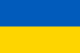 Chopin Piano QuintetКшиштоф Станєнда – фортепiано
Роксана Квасьнiковска – скрипка
Магдалена Лех – скрипка
Маpiя Станєнда – альт
Магдалена Бояновiч-Козяк – вiолончельChopin Piano Quintet складається з випускникiв Музичного Унiверситету Фридерика Шопена в Варшавi. Поєднала музикантiв любов до камерної музики, а також бажання створювати неповторнi музичнi iнтерпретацi, використовуючи звуковi можливостi фортепiанного квiнтету.Колектив розпочав свою дiяльнiсть восени 2013 року, а вже в квiтнi 2014 року став лауреатом Мiжнародного Конкурсу Камерної Музики iм. Стасиса Ваiнюнаса в Вiльнюсi. Наступнi перемоги вiдкрили 1м дорогу до концертних залiв Польщi та Європи. Останнє досягнення квiнтету – це Перша Премiя на Мiжнародному Конкурсi Камерної Музики iм. Антона Гарсiя Абрiля в Iспанiї в 2018 роцi. Iнтенсивна дiяльнiсть дала пiднi результати, а саме, запрошення на престижнi мiжнародi фестивалi. Важливою подiєю в артистичному життi колективу було залучення 1х до степендiальної програми Мiнiстра Культури i Нацiональної Спадщини „Молода Польща”. Завдяки цьому в 2016 роцi вийшла DVD платiвка з фортепiанними квiнтетами Роберта Шумана i Дмитра Шостаковича. В артистичному сезонi 2020/2021 музиканти стали бенефiцiантами програми Сцена Польської Музики,завдяки чому мали можливiсть виступати в залах Нацiональної Фiлармонiї в Варшавi та Свєнтокшискєй Фiлармонiї iм. Оскара Кольберга в Кєльцах.